FORMULARVORLAGE FÜR UNFALL-/VORFALLBERICHT 	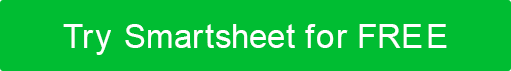 NAME DES MITARBEITERS:TITEL / ROLLE:DATUM DER MELDUNG:DATUM DER MELDUNG:UNTERSCHRIFT DES MITARBEITERS:DAUER DER ZEIT IN DER AKTUELLEN ROLLE:DATUM DES VORFALLS:DATUM DES VORFALLS:ORT DES VORFALLS:ZEITPUNKT DES VORFALLS:UNFALLFOLGE / UNFALLFOLGEUNFALLFOLGE / UNFALLFOLGEUNFALLFOLGE / UNFALLFOLGEUNFALLFOLGE / UNFALLFOLGEUNFALLFOLGE / UNFALLFOLGEUNFALLFOLGE / UNFALLFOLGEINFORMATIONEN ZU VORFÄLLENINFORMATIONEN ZU VORFÄLLENKOPFLINKSRECHTSBESCHREIBUNG DES VORFALLSGESICHTSCHULTERBESCHREIBUNG DES VORFALLSHALSARMGRUBEBESCHREIBUNG DES VORFALLSOBERER RÜCKENOBERARMBESCHREIBUNG DES VORFALLSKREUZUNTERARMAUFGABEN, DIE ZU EINEM VORFALL FÜHRENBRUSTELLBOGENAUFGABEN, DIE ZU EINEM VORFALL FÜHRENBAUCHHANDGELENKZUSATZINFORMATIONBECKEN / LEISTENGEGENDHANDZUSATZINFORMATIONLIPPENGESÄßOSHA-BERICHTERSTATTUNGZÄHNEHÜFTEOSHA-BERICHTERSTATTUNGZUNGEOBERSCHENKELNAME UND KONTAKT DES ZEUGENNASEUNTERSCHENKELNAME UND KONTAKT DES ZEUGENFINGERKNIENAME UND KONTAKT DES ZEUGENZEHENKNÖCHELNAME UND KONTAKT DES ZEUGENANDERE:AUGENNAME UND KONTAKT DES ZEUGENANDERE:OHRENNAME UND KONTAKT DES ZEUGENVERIFIZIERUNGVERIFIZIERUNGVERIFIZIERUNGVERIFIZIERUNGVERIFIZIERUNGVERIFIZIERUNGVERIFIZIERUNGVERIFIZIERUNGVERIFIZIERUNGNAME DES VORGESETZTEN:GEMELDET AN:GEMELDET AN:DATUM DER MELDUNG:UNTERSCHRIFT DES BETREUERS:BÜRO:BÜRO:ARBEITSEINHEIT:ZUSATZINFORMATION:VERZICHTSERKLÄRUNGAlle Artikel, Vorlagen oder Informationen, die von Smartsheet auf der Website bereitgestellt werden, sind nur als Referenz. Obwohl wir uns bemühen, die Informationen auf dem neuesten Stand und korrekt zu halten, machen wir keine Zusicherungen oder Garantien jeglicher Art, weder ausdrücklich noch stillschweigend, hinsichtlich der Vollständigkeit, Genauigkeit, Zuverlässigkeit, Eignung oder Verfügbarkeit in Bezug auf die Website oder die auf der Website enthaltenen Informationen, Artikel, Vorlagen oder zugehörigen Grafiken. Jegliches Vertrauen, das Sie auf solche Informationen setzen, erfolgt daher ausschließlich auf Ihr eigenes Risiko.